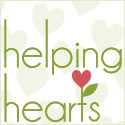 Dear Kirk Families,This is the time of year when Kirk sponsors our “Helping Hearts for MS” fundraiser.                                    From February 7th – February 21st we will be collecting money for the National Multiple Sclerosis Society.  This event is very special to us here at Kirk since MS has touched the lives of many of our families.  It is also important that our students understand the importance of community service and realize that the character traits we recognize each month, such as generosity and attitude, can be put into use to help people in need.  We will kick off our fundraiser on the morning of February 7th by having the annual Bake Sale/Craft Fair you have been hearing about. Come and enjoy a tasty treat and buy something from the craft fair for yourself or someone you love.  All adults and children are welcome to donate crafts to this worthy cause.  Sewing, knitting, crocheting, jewelry, or any other items are more than welcome.   Please turn in crafts to Mr. Bernstein in the 3rd grade classroom by Wednesday, February 5th.  Each classroom will also have a jar where students can put bills, change, or checks any time they wish until February 21st.  No amount is too small.  Remember, a dollar makes a difference.   Here is a great idea – why not match your child’s donation!  On the morning of Friday, February 14th we will do a special Valentine’s Day collection at the front gate. We know that hearts are especially giving on Valentine’s Day!It is important to note that 100% of the proceeds go to the National MS Society.  Last year we were able to send them $1,933.74.  Let’s see if we can send even more in 2014!Thank you in advance for your kindness and generosity.Miss. Sellers, Mr. Bernstein, and Mrs. Vanek *Checks are accepted.  Please make them payable to: The National MS Society 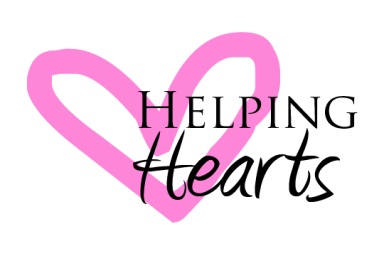 